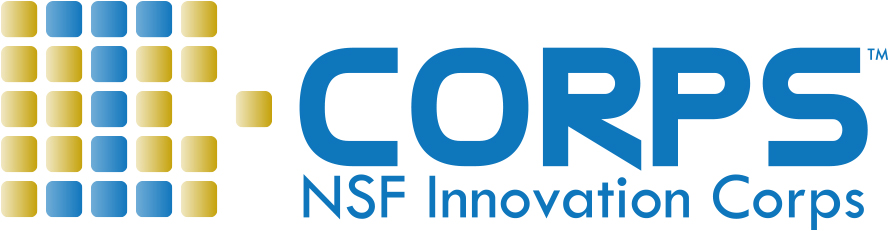 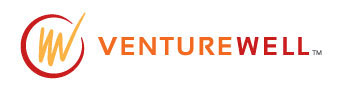 NSF I-Corps Program Change Request FormAll Program Change requests should be submitted first to your Teaching Team Lead for review.  If the proposal or discussion topic is endorsed by your team, the Teaching Team Lead must submit this completed form to the I-Corps Program Officer at tloomis@venturewell.org  at least 21 days in advance of the meeting to be included on the Curriculum Committee agenda.  Topics submitted after this date will be addressed only if time allows after timely submissions have been resolved.  Unaddressed items will roll over to the next meeting agenda.  Identify the program element/procedure in question as it exists currently:  .If you are sharing a programmatic issue to be resolved, what is the issue?  How would a change improve upon existing programming?  Suggested change (if any): This issue has been voiced by: (please note who has observed and shared concern about this issue, including course participants, teaching team members, NSF or VentureWell staff, etc)Submitted by: